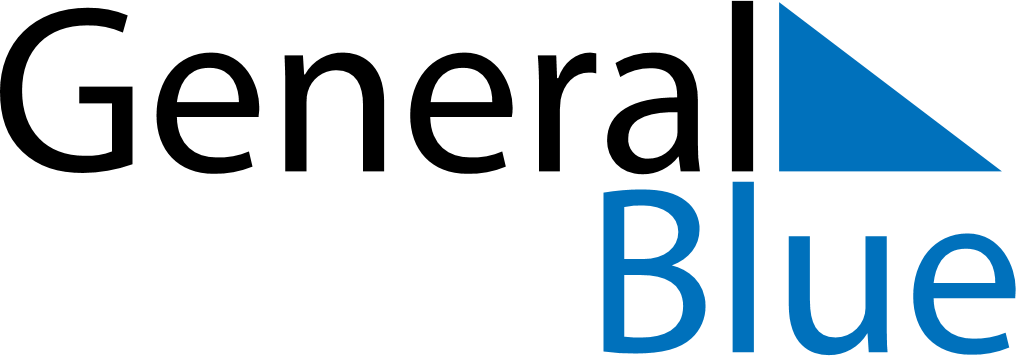 November 1652November 1652November 1652November 1652November 1652SundayMondayTuesdayWednesdayThursdayFridaySaturday123456789101112131415161718192021222324252627282930